國立宜蘭大學接待短期來訪學者同意書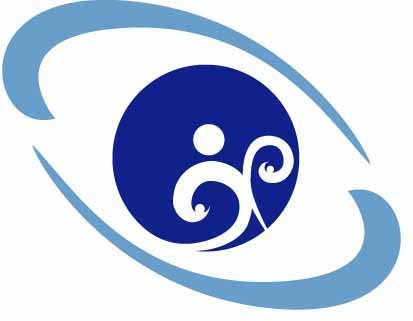 Agreement for Hosting Visiting Scholar at NIU上述學者擬至本校短期學術訪問，申請資料如附件。本人同意擔任接待教授，負責具體接待細節，包括安排接送機、宿舍、交通工具、演講座談、參觀實驗室或操作儀器、校外參訪等訪問學者在臺行程與日常生活所需協助。敬請國際事務處於收到此同意書及申請資料表後，提供邀請函及協助辦理來臺手續簽證等行政支援。Above scholar is applying to be a Visiting Scholar of NIU，his/her application form is attached.I agree to be his/her Reception Professor at NIU. I understand as a Reception Professor, my responsibility include arranging airport pickup, local transportation, lecturing/speech, accommodation, lab research and other related activities for the scholar in Taiwan.After receiving this document, I kindly request Office of International Affairs to provide “Invitation Letter” for this scholar, and VISA advises for his/her entrance to Taiwan. 國際事務處 20190605製表【中文邀請函範本—若需國際處提供邀請函請填寫OOOO處】OOO 教授/博士OOOO大學OOOO（學者單位地址）邀 請 函OOOO大學  惠鑒：	 為增進本校與貴校學術交流，竭誠歡迎貴校OOOO教授/博士於OOOO年OO月OO日至OO日來臺灣交流並蒞臨本校參訪（無聘僱關係），期對貴我兩校之學術交流建立友好合作關係。耑此，順頌學	  安                                       OOOO年OO 月OO日【英文邀請函範本—若需國際處提供邀請函請填寫OOOO處】                      MM DD, 20YYDr./Prof. OOO, (姓名)OOO,（職稱）OOO, OOO.（學者單位，國家）Invitation LetterDear Dr. /Prof. OOO,Greetings from National Ilan University, Taiwan! You are cordially invited to visit our campus during DD – DD MM 20YY for  OOO (前來本校事由). Your visit will give us an opportunity in developing academic and research collaboration. We sincerely look forward to your presence. Sincerely,President Po-Ching Wu, Ph.D來訪學者姓名Scholar Name國籍Nationality服務單位Current Employer職稱Position預定訪期Visiting Period自From _　　　_年year /____月month /____日day至To _　　　_年year /_____月month /____日day自From _　　　_年year /____月month /____日day至To _　　　_年year /_____月month /____日day自From _　　　_年year /____月month /____日day至To _　　　_年year /_____月month /____日day邀請函申請請國際事務處協助用印院系自行出具邀請函請國際事務處協助用印院系自行出具邀請函請國際事務處協助用印院系自行出具邀請函接待教授簽名Signature of Reception Prof. / Date接待系所主管簽章Signature of Chair ofReception Department / Date